信阳市注册会计师协会文件信注会〔2022〕6号	            	 ★          信阳市注册会计师协会关于表彰行业先进党组织、先进个人的决定各支部：为推动行业党史学习教育走深走心走实，深入学习贯彻习近平新时代中国特色社会主义思想，全面贯彻落实党的十九大精神，进一步弘扬正气、树立标杆，激励行业党组织和广大共产党员坚定信念，对党忠诚，履职尽职、奋发作为，市注册会计师协会决定，为纪念建党101周年，对中共信阳市宏大会计师事务所党支部等2家执业机构先进党组织、张华伟等2名优秀党务工作者、刘少芳等6名优秀共产党员进行表彰。 这次受到表彰的优秀个人和先进集体，是全市行业的优秀代表。他们的先进事迹集中体现了基层党组织的创造力、凝聚力、战斗力，充分展示了新时期共产党员的精神面貌，具有鲜明的时代特征和典型意义。全市行业广大共产党员要以受表彰的优秀共产党员为榜样，积极践行“四讲四有”合格党员标准，以强烈的事业心和责任感做好本职工作，充分发挥先锋模范作用。广大党务工作者要以受表彰的优秀党务工作者为榜样，认真履行管党治党责任，创造性地做好行业党建工作，推动全面从严治党向纵深发展、向基层延伸，推动行业党组织工作目标任务的完成。行业党组织要以受表彰的先进基层党组织为榜样，充分发挥战斗堡垒作用，团结带领党员群众把各项事业不断推向前进。希望受到表彰的优秀个人和先进集体珍惜荣誉、再接再厉，为全面提高行业党建科学化水平，进一步推动行业科学发展做出新的更大贡献，以优异的成绩迎接党的二十大胜利召开！附件：信阳市注册会计师行业先进党组织、优秀个人名单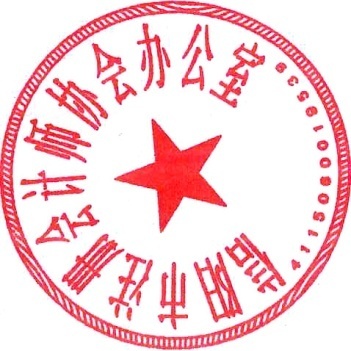                                 2022年7月1日附件：信阳市注册会计师行业先进党组织、优秀个人名单一、行业先进党组织（2个）中共信阳市宏大会计师事务所党支部中共罗山县三和会计师事务所党支部二、优秀党务工作者（2名）张华伟      信阳市宏大会计师事务所蔡学耀      罗山县三和会计师事务所三、优秀共产党员（6名）刘少芳      息县誉诚会计师事务所上官绪大    光山益丰会计师事务所杨欣荣      信阳万象会计师事务所汤  鹏      河南豫蓼联合会计师事务所张秋云      信阳金诚联合会计师事务所陈正品      信阳方圆联合会计师事务所